Сумська міська радаVІІI СКЛИКАННЯ XVIII СЕСІЯРІШЕННЯвід 16 лютого 2022 року № 2795-МРм. СумиРозглянувши звернення громадянина, надані документи, відповідно до статей 12, 40, 79-1, частини дев’ятої статті 118, статей 121, 122, пункту 6 частини третьої статті 186 Земельного кодексу України, статті 50 Закону України                                       «Про землеустрій», частини четвертої статті 15 Закону України «Про доступ до публічної інформації», ураховуючи протокол засідання постійної комісії з питань архітектури, містобудування, регулювання земельних відносин, природокористування та екології Сумської міської ради від 09.12.2021 № 42, керуючись пунктом 34 частини першої статті 26 Закону України «Про місцеве самоврядування в Україні», Сумська міська радаВИРІШИЛА:Затвердити проект землеустрою щодо відведення земельної                                   ділянки та надати Барану Юрію Юрійовичу у власність земельну ділянку за адресою: м. Суми, в районі проспекту Курський, на території колишнього гаражного автокооперативу «Курський», земельна ділянка № 14, ряд № 11, кадастровий номер 5910136600:02:003:0841, площею 0,0020 га, категорія та цільове призначення земельної ділянки:                                                                                                                                                                      землі житлової та громадської забудови, для будівництва індивідуальних гаражів.Сумський міський голова				                 Олександр ЛИСЕНКОВиконавець: Клименко Юрій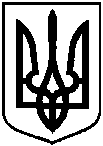 Про надання Барану Юрію Юрійовичу у власність земельної ділянки                            за адресою: м. Суми, в районі проспекту Курський, на                          території колишнього гаражного автокооперативу «Курський», земельна ділянка № 14, ряд № 11, площею 0,0020 га